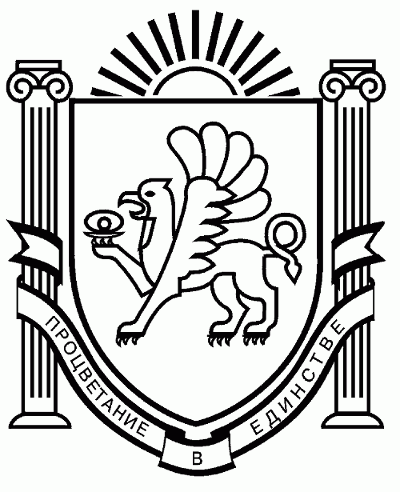 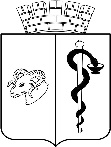 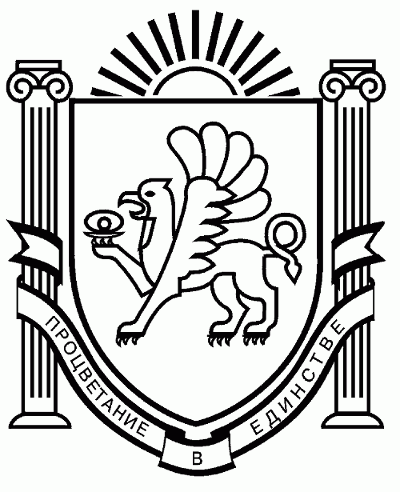 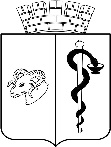 АДМИНИСТРАЦИЯ ГОРОДА ЕВПАТОРИИРЕСПУБЛИКИ КРЫМПОСТАНОВЛЕНИЕ____________________                                                                                          № ________  ЕВПАТОРИЯ                О выявлении правообладателя ранее учтенного объекта недвижимостиВ соответствии со статьей 69.1 Федерального закона от 13 июля 2015 года                      № 218-ФЗ «О государственной регистрации недвижимости» администрация города Евпатории Республики Крым п о с т а н о в л я е т: 1. В отношении 1/2 доли нежилого здания (сарай лит. «Е») общей площадью 30,6 кв. м.  с кадастровым номером: 90:18:010135:6242, расположенного по адресу: Республика Крым, г. Евпатория, ул. Шмидта, д. 20, в качестве его правообладателя, владеющего данным объектом недвижимости на праве собственности, выявлена Москвина Эмма Павловна, 30.09.1936 года рождения, паспорт гражданина Российской Федерации серия 3914 номер 350988, дата выдачи 18.06.2014, выдан Федеральной миграционной службой России, код подразделения 900-003, СНИЛС 183-397-095 06, проживающая по адресу: Республика Крым, г. Евпатория, ул. Шмидта, д. 20.2. Право собственности Москвиной Эммы Павловны на указанный                                                 в пункте 1 настоящего постановления объект недвижимости подтверждается сведениями        о правообладателях ранее учтенных объектов недвижимости, предоставленных филиалом ГУП РК «Крым БТИ» (Договор купли-продажи удостоверенный Евпаторийской нотконторой от 18.06.1998г по реестру № 3-1238).3. Указанный в пункте 1 настоящего постановления объект недвижимости 
не прекратил существование, что подтверждается прилагаемым актом осмотра 
от 15.04.2024.4. Департаменту имущественных и земельных отношений администрации города Евпатории Республики Крым осуществить действия по внесению необходимых изменений 
в сведения Единого государственного реестра недвижимости.5. Настоящее постановление вступает в силу со дня подписания и подлежит размещению на официальном портале Правительства Республики Крым – http://rk.gov.ru                 в разделе: «Муниципальные образования», подраздел – «Евпатория», а также на официальном сайте муниципального образования городской округ Евпатория Республики Крым – http://my-evp.ru в разделе «Документы», подраздел – «Документы администрации» в информационно-телекоммуникационной сети общего пользования.6. Контроль за исполнением настоящего постановления возложить 
на заместителя главы администрации города Евпатории Республики Крым, курирующего департамент имущественных и земельных отношений администрации города Евпатории Республики Крым.Врио главы администрации города Евпатории Республики Крым                                                        И.И. ПросоедовПОДГОТОВЛЕНО    Начальник департаментаимущественных и земельных 
отношений администрации 
города Евпатории Республики Крым(руководитель структурного подразделения)                                   _____В.Ю. Домаш_____ «____»________________2024						(ФИО) Главный специалист сектора юридического обеспечения департамента имущественных иземельных отношений администрациигорода Евпатории Республики Крым                                                 ___И.А. Мязина____               «____»________________2024						(ФИО) СОГЛАСОВАНОРуководитель аппарата администрации города Евпатории Республики Крым                                          ___Е.В. Михайлик______«____»________________2024						(ФИО)Заместитель главы администрации города Евпатории Республики Крым                                           _ __В.Ю. Шалфеев_       _ «____»________________2024						(ФИО)Начальник управления 
юридического обеспечения администрациигорода Евпатории Республики Крым                                  	 ___А.П. Доморников____«____»________________2024						 (ФИО)Начальник отдела правового обеспечениядеятельности управления юридического обеспеченияадминистрации города Евпатории Республики Крым                                                                           ___Т.Ю. Юхневич______ «____»________________2024						   (ФИО)Начальник общего отдела(службы делопроизводства)Администрации города Евпатории Республики Крым 			                                                 ___Е.Н. Кумарева_____«____»____________________2024	                                                   (ФИО)Список рассылки и кол-во экземпляров: ДИЗО – 2 экз.